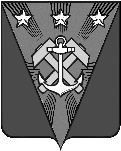 Сахалинская областьАДМИНИСТРАЦИЯ УГЛЕГОРСКОГО ГОРОДСКОГО ОКРУГАПОСТАНОВЛЕНИЕот 20.06.2024 № 566-п/24г. УглегорскО внесении изменений в Порядок выплаты возмещения собственникам жилых помещений, находящихся в многоквартирных домах, признанных аварийными и подлежащими сносу в муниципальном образовании Углегорский городской округ Сахалинской области, утвержденный постановлением администрации Углегорского городского округа от 24.10.2023 № 684-п/23В соответствии с Федеральными законами от 06.10.2003 № 131-ФЗ «Об общих принципах организации местного самоуправления в Российской Федерации», от 21.07.2007 № 185-ФЗ «О Фонде содействия реформированию жилищно-коммунального хозяйства», государственной программой «Обеспечение населения Сахалинской области качественным жильем», утвержденной постановлением Правительства Сахалинской области от 06.08.2013 № 428, муниципальной программой «Обеспечение населения Углегорского городского округа качественным жильем», утвержденной постановлением администрации Углегорского городского округа от 29.12.2018 № 1243, Уставом Углегорского городского округа, администрация Углегорского городского округа постановляет:1. Внести в Порядок выплаты возмещения собственникам жилых помещений, находящихся в многоквартирных домах, признанных аварийными и подлежащими сносу в муниципальном образовании Углегорский городской округ Сахалинской области, утвержденный постановлением администрации Углегорского городского округа от 24.10.2023 № 684-п/23 (далее – Порядок) следующие изменения:1.1. Пункт 2.7. Порядка изложить в следующей редакции: «2.7. Специалист Комитета по управлению муниципальной собственностью принимает документы, проверяет их на соответствие с п.п.2.6. настоящего Порядка, регистрирует и направляет в МКУ «Юридическая служба» Углегорского городского округа.».1.2. Пункт 2.8. Порядка изложить в следующей редакции: «2.9. Специалист МКУ «Юридическая служба» Углегорского городского округа подготавливает проект соглашения о возмещении за жилое помещение (о выкупе) недвижимого имущества для муниципальных нужд (далее – Соглашение) и акт приема-передачи жилого помещения (далее – Акт) и направляет для подписания главе Углегорского городского округа и собственнику (собственникам) жилого помещения, подлежащего изъятию.».2. Настоящее постановление опубликовать в сетевом издании «Углегорские ведомости» и разместить на официальном сайте администрации Углегорского городского округа в сети Интернет.3. Контроль исполнения постановления оставляю за собой.